El papel de los libros de textoJu, 24/04/2008 - 22:05 — Espacios de ref... En el espacio de reflexión Compartir el conocimiento se está debatiendo el papel actual de los libros de texto. (Ir al hilo).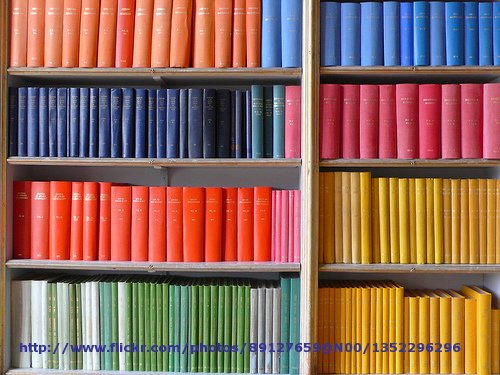 Muchos docentes consideran los libros de texto obsoletos, rígidos, poco ágiles. Aún así opinan que pueden ser útiles para el profesorado novel, una buena herramienta para consultar y usar junto a otros recursos.En este foro se aborda la necesidad de elaborar nuestros propios materiales pero también la obligación de la administración de disponer de bancos de recursos y dar el reconocimiento adecuado a los autores.
Hay quien piensa que la propia comunidad docente validará los materiales publicados en la red escogiendo usarlos o no, pero hay quien solicita que sea la administración quien disponga de mecanismos de validación.También se propone que sea el alumnado quien construya su propio material de estudio a partir de la red y con la guía del profesor o profesora.Para los recursos que el profesorado desarrolle, en los foros recomiendan el uso de licencias Creative Commons. Y proponen múltiples repositorios de recursos abiertos: Connexions, Merlot, MIT Open Course Ware, WikiBooks...Respecto al modelo de negocios de las editoriales se plantea una evolución del formato del libro de texto hacia libros digitales. Aunque dejan claro que:“El problema de la supervivencia del libro, lo tienen las editoriales, no los docentes”. Egutierrez Se hacen propuestas:“...precisamente un trabajo colaborativo entre docentes a través de internet puede crear herramientas contrastadas y rigurosas de aprendizaje para todos los ámbitos imaginables. 50 ó 100 ó 500 profesores trabajando a un tiempo en un libro...” None Y nos preguntan:"¿Se están utilizando realmente las TIC cuando nos limitamos a utilizarlas como un libro de texto en formato digital en vez de en papel?" Villalobos Este rico debate abre además la cuestión de si los libros siguen vigentes hoy en día, en la era de Internet.Media de votaciones(5 votos)Vota:Principio del formularioVota: Final del formularioCancel Rating20406080100blog de Espacios de reflexión Añadir nuevo comentario Espacios de reflexión foros libros de texto ComentariosVi, 09/05/2008 - 05:24 — Carmeng Uso del texto digitalAnte la pregunta: "¿Se están utilizando realmente las TIC cuando nos limitamos a utilizarlas como un libro de texto en formato digital en vez de en papel?" Villalobos Considero que no se están utilizando las TICs, solo estamos utilizando otro tipo de herramienta, pero no hay ninguna modificación con respecto a la interactividad esperada en el desarrollo multimedia.Por mi experiencia, incluso me resulta más cómodo el uso del texto impreso que el digital, tal vez me falte familiarizarme con esta nueva forma.Carmen G.responder Ma, 29/04/2008 - 19:26 — José Llorente libros de texto¿Por qué seguimos utilizando pizarras tradicionales?Porque son baratas, fáciles de usar, siempre están ahí y nunca fallan.El día que los recursos TIC reunan características similares los usaremos con total normalidad, y entonces, una mayoría, desecharemos el libro de texto tradicional y optaremos por herramientas más acordes a nuestros tiempos.responder Sá, 26/04/2008 - 12:01 — Doñamí Libro de texto en tiempo realEn algunos ámbitos de la enseñanza, por ejemplo en muchas materias de la Formación Profesional, los libros de texto apenas han existido nunca. Profesores y alumnos se han tenido que apañar con una amalgama de apuntes y fotocopias extraídas de decenas de manuales y libros especializados de los que apenas son aprovechables para la asignatura, unas pocas páginas.Para nosotros, Internet y todas sus herramientas resultan ser de una utilidad extraordinaria. Sin embargo, hay que reconocer que la veracidad y la precisión de los contenidos no siempre están garantizados. Por eso, creo que la propuesta del trabajo colaborativo de profesores a través de Internet es la clave en la creación de materiales didácticos y documentación que nos sirva en las aulas. La gestión de toda la documentación a la que tenemos alcance en la red es la clave para crear los nuevos "libros de texto". Su dinamismo y constante revisión hará que estos documentos sean herramientas tan precisas y adecuadas al aula como nunca antes hubiéramos imaginado: conocimiento de los últimos avances; presencia virtual en los procesos; actualización de la metodología; mejora continua de nuestra programación, etc. responder Vi, 25/04/2008 - 13:15 — dtravet la supervivencia del libro...“El problema de la supervivencia del libro, lo tienen las editoriales, no los docentes”. Egutierrez, ... pero tambien las directrices políticas con sus propuestas oficiales curriculares. Creo, así, que los libros de texto seran vigentes aunque su "utilidad práctica" diaria en la labor docente sea más que cuestionada. Por tanto, creo que a nivel "oficial" seguiremos trabajando con el libro de texto, aunque de manera oficiosa hagamos uso del enorme potencial de recursos que se nos presentan con las TIC. Este enorme potencial TIC se tiene que conocer, saber usar y aplicar, por que si no estariamos haciendo lo mismo que con el libro de texto pero con otro formato más "atractivo"responder Do, 27/04/2008 - 17:36 — Chela Respuesta a dtravet las directrices políticas con sus propuestas oficiales curriculares.No me parece que la responsabilidad esté en los currículos. Éstos, tiene que estar. Otra cuestión es la línea trazada por ese currículo... Los nuestros matienen una propuesta de contenidos a través de los cuales se adquieren las ccbb. Pero, no tenía por qué haber sido así. Ahora están hechos ya y es dificil cambiarlos. Y no me parece que estén mal, pero no son muy novedosos. Las TIC se convierten en un recurso, y pienso que hay que dominarlas... pero el currículo de un área o materia es mucho más.responder Ju, 24/04/2008 - 22:58 — Chela libros y papelesLos libros de texto, tal como están diseñados hoy, no les queda demasiado papel en la educación. Otra cosa es pensar en que el soporte del papel sigue siendo necesario para el estudio.responder Do, 27/04/2008 - 03:58 — Taller El Patio los libros de textoNo puedo ser tan optimista como Chela. Al contrario, desde un punto de vista objetivo, desde la realidad diaria de los centros, compruebo que los intereses y no sólo económicos de las editoriales, librerías, los propios centros con los regalos que reciben, etc. garantizan la supervivencia de los libros de textos. Es más, la franja de infantil que hasta ahora no usaba, se ha llenando ya de grandes lotes.Pero además hay una cuestión que no hay que perder de vista, aunque no nos guste: es la "seguridad" que da a una gran cantidad de enseñantes. Y si a ello sumamos que las administraciones demagógicamente subvencionan este tipo de material. No hay mucho que decir.responder Ju, 01/05/2008 - 21:51 — Chela Respuesta a Taller El PatioLa verdad es que estoy de acuerdo con Taller El Patio. Es cierto que los libros nos dan "seguridad", pero nos la dan porque hasta este momento es lo que teníamos. La cuestión para mí es si tendrán la misma validez una vez que nuestros alumnos y alumnas naveguen diariamente, usen plataformas con sus profes, se conecten en la red con otros alumnos de otros centros... ese es el futuro que tenemos delante. ¿quedará mucho hueco para los libros de textos en clase? La guerra que quieran mantener las editoriales no es nuestra competencia. ..responder Vi, 25/04/2008 - 01:10 — educacionfp evoluciónLas nuevas herramientas tecnológicas y educativas,  generadas en el marco de la Web 2.0, fomentan la colaboración  mutua, prepararan a los alumnos/as para dominar nuevos ámbitos del conocimiento, desarrollan procedimientos cognitivos variados. El espacio aula se amplia a Internet, la aldea global, y alcanza una nueva dimensión temporal, pues tanto estudiantes como docentes habituados a utilizar las TIC en sus procesos diarios de enseñanza aprendizaje continuarán formándose más allá del curso académico en un proceso permanente y continuo.  Una nueva sociedad demanda nuevos recursos y herramientasresponder Mi, 30/04/2008 - 13:05 — diegorol El libro de textoMi opinión y mi experiencia es que el libro de texto es una buena herramienta, que se puede complementar por muchas otras cosas, como las que ofrecen las TIC´s, pero que no deja de ser un elemento de ayuda y guión principal de cada asignatura.responder Ju, 01/05/2008 - 15:09 — JUANA ¿Y EL LIBRO VIRTUAL?Cuando nos referimos al libro de texto ¿nos referimos al libro impreso? Si es así, creo que la tendencia será incluirlos en la Red de manera virtual. Incluso muchas de las tareas (si no todas) realizadas por el alumnado serán entregadan al profesor/a de la misma manera (a través de correo electrónico); incluso las explicaciones en el aula se basarán en presentaciones multimedia, que después serán colocadas en plataformas educativas personales de los profesores/as, para consulta del alumno... y digo más muchos/as optarán por tutorías virtuales...Está claro, que toda esta nueva tecnología afectará a todas las parcelas de las estructurass organizativa de los centros educativos... bueno, ya está afectandoresponder 